KIỂM TRA ĐỌCĐọc thành tiếng (6 điểm)Đọc hiểu: Đọc bài văn và làm các bài tập sau (4 điểm)BÉ HÀ MÊ VẼ    Bé Hà rất mê vẽ. Bé vẽ chú cún con mắt tròn ươn ướt. Bé vẽ khóm tre giữa làng. Bé vẽ giàn bí, quả già to như chân bố. Bé vẽ xe ô tô của chú đi băng băng trên phố...Tất cả bé vẽ lên trang vở trắng.Khoanh tròn vào chữ cái trước câu trả lời đúng.Kiểm tra viết (10 điểm)A. Chính tả ( 8 điểm)   Suốt cả đêm mưa to gió lớn. Chót vót trên ngọn tre, cò mẹ bận rộn che mưa cho đàn con bé. Có mẹ che chở, cò bé ngủ yên.B.Bài tập chính tả (2 điểm)Câu 1: ng hay ngh: (M1) (1 điểm)............ỉ hè	bí	…ô1. Đọc thành tiếng (6 điểm) Năm học 2022 – 2023Yêu cầu: HS bốc thăm đề, đọc vần, từ, đoạn văn trong mỗi bài đọc sauĐÁP ÁN VÀ BIỂU ĐIỂM BÀI KIỂM TRA ĐỊNH KÌ CUỐI HỌC KÌ IMÔN TIẾNG VIỆT LỚP INăm học 2020 – 2021PHẦN KIỂM TRA ĐỌC: 10 điểmI. ĐỌC THÀNH TIẾNG: 6 điểmBIỂU ĐIỂMII. ĐỌC HIỂU : 4 điểm.  Câu 1 : ( 1 điểm)Trường Tiểu học Cẩm ĐôngLớp :  .... Họ và tên: ........................................BÀI KIỂM TRA ĐỊNH KÌ CUỐI HỌC KÌ I LỚP INăm học 2022 – 2023Môn: Tiếng ViệtĐiểmLời nhận xét của thầy cô giáo........................................................................................................................................................................................................................................................................................................................................................................................................................................................Câu 1: Bé Hà rất mê làm gì? 		(M1)	Câu 1: Bé Hà rất mê làm gì? 		(M1)	A. Hát                        C. MúaB. VẽD. Đi họcCâu 2: Nối đúng (M1)Câu 2: Nối đúng (M1)Câu 3: Bé Hà đã vẽ được những gì? (M2)			Câu 3: Bé Hà đã vẽ được những gì? (M2)			A. con mèo, chó, giàn bíC. chú cún, giàn bí, khóm tre, xe ô tô           B. búp bê, khóm treD. vẽ chị, xe ô tôCâu 4 : Sắp xếp các tiếng để được câu đúng: vẽ/ rất đẹp/ bé.	 Câu 4 : Sắp xếp các tiếng để được câu đúng: vẽ/ rất đẹp/ bé.	 Trường Tiểu học Cẩm ĐôngLớp :  .... Họ và tên: ........................................BÀI KIỂM TRA ĐỊNH KÌ CUỐI HỌC KÌ I LỚP INăm học 2021 – 2022Môn: Tiếng ViệtCâu 2 : Viết tên con vật dưới mỗi tranh (M2) (1 điểm)Câu 2 : Viết tên con vật dưới mỗi tranh (M2) (1 điểm)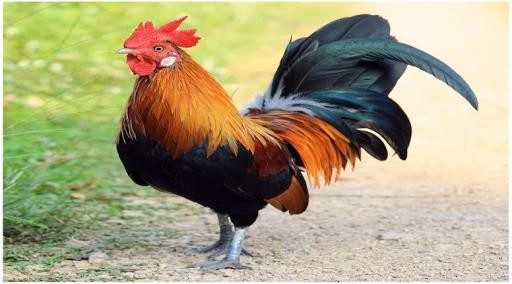 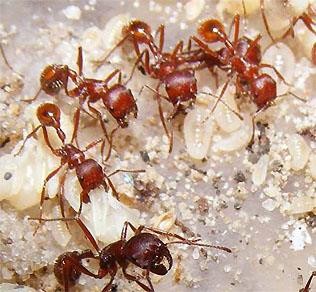 .................................................................1. Bài đọc 1:-  on, ôt, it, ăt, am, âm, ang, ôp, uôt, uôn- cái võng, măng treTrăng rằm sáng vằng vặc. Sắp nhỏ các nhà tụ tập ở sân có tán bàng lấp ló sáng trăng.Các bạn nam làm trò ầm ĩ mà chẳng hề bị la mắng.2. Bài đọc 2:- in, en,on , an, âm, ươn, iêt, ươn- bông súng, làng xómNhân lễ rằm, mẹ về thăm quê. Ở nhà, chỉ có bà và bé. Bà sắp đặt bàn ghế. Bé thì chăm chú vẽ. Bé rất mê vẽ, vẽ cặp da, vẽ xe đạp, vẽ bắp ngô, ...3. Bài đọc 3:-in, it, on , ân, ap, âm,om, ôp , iên, ươn- nhà tầng, rừng trúc.Mẹ Vân đi chợ về. Mẹ mua gà, tôm, thịt lợn, mướp để làm cơm. Mẹ mua cho Vân chùm nhãn, chôm chôm. Mẹ mua cả dưa lê thơm mát.4. Bài đọc 4:- an, ăt, ân,  ăn,am, ăp, ac, ươt, uôt- củ riềng, tháng chạpTrưa mùa hè, nắng vàng như mật ong. Những chú sơn ca đang múa hát trên đồng lúa. Tiếng hát lúc trầm, lúc bổng, đem hương thơm của lúa chín cùng gió lan xa.5. Bài đọc 5:- in, it, ân, ăp, ươt, uôn- con tằm, con tômQuang, Quế và Hà là bạn thân. Nhà ba bạn ở rất gần . Ngày nghỉ, ba bạn tụ tập ca hát , làm bài tập .6. Bài đọc 6:- it, on , am, ang, om, ươt, uôt- khách sạn, cá mậpKhi ra phố, xe cộ đi lại tấp nập. Bà lo Trung chẳng để ý xe bị xe đâm. Qua ngã tư bà nắm tay Trung thật chặt.7. Bài đọc 7: - on, en, ăm, ac, ôp, iên, uôt-  đại bàng, dưa chuộtNhà bé Trác có căn gác. Căn gác có tán bàng che. Bàng nhà Trác thật lắm quả. Quả bàng vàng thẫm, ăn chan chát mà đậm đà lắm.8. Bài đọc 8: : - on, en, an, âp, op, iên, uôn    - vầng trăng, gập ghềnhNghỉ hè, Nam không muốn đi xa. Cậu chỉ muốn được về nghỉ ở nhà bà. Nhà bà Nam gần biển nên mát mẻ lắm.9. Bài đọc 9:- on, en, ôp , uôt, uôn- rặng dừa, sương mù       Bé Hằng chỉ muốn ngắm vầng trăng quê. Trăng quê sáng vằng vặc, rọi sáng khắp các nhà, các tán lá và cả sân nhà bé.10.Bài đọc  10:- un, ơn, ân, ap, âm, ach, ay, iên, ươn, uôm- xanh đỏ, bát ngátNhà Trang có ông, bà, bố, mẹ, anh Đạt và Trang. Nhà Trang ở phố biển Đà Nẵng. Nhà có một căn gác nhỏ nhìn ra bờ biển mát.– Đọc vừa đủ nghe, rõ ràng; tốc độ đọc đạt yêu cầu :      Đọc quá 1 – 2 phút: 0,5 điểm.2 điểm.– Đọc đúng tiếng, từ (không đọc sai quá 5 tiếng):       Đọc sai dưới …. tiếng 0,5 điểm; đọc sai trên …. tiếng 0 điểm.3 điểm– Ngắt nghỉ hơi đúng ở các dấu câu, các cụm từ rõ nghĩa: 		   Ngắt nghỉ hơi không đúng từ ….. đến …. dấu câu: 0,5 điểm; ngắt nghỉ hơi không đúng từ ….. dấu câu trở lên: 0 điểm.1 điểmCâu 1: Bé Hà rất mê làm gì? 	B. VẽCâu 2: Nối đúng (M1)Nối đúng mỗi câu được 0,5 điểmCâu 1: Bé Hà rất mê làm gì? 	B. VẽCâu 2: Nối đúng (M1)Nối đúng mỗi câu được 0,5 điểmCâu 3: Bé Hà đã vẽ được những gì? (M2)			Câu 3: Bé Hà đã vẽ được những gì? (M2)			Câu 3: Bé Hà đã vẽ được những gì? (M2)			Câu 3: Bé Hà đã vẽ được những gì? (M2)			Câu 3: Bé Hà đã vẽ được những gì? (M2)			Câu 3: Bé Hà đã vẽ được những gì? (M2)			Câu 3: Bé Hà đã vẽ được những gì? (M2)			Câu 3: Bé Hà đã vẽ được những gì? (M2) 1 điểmC. chú cún, giàn bí, khóm tre, xe ô tôCâu 4 : Sắp xếp các tiếng để được câu đúng: vẽ/ rất đẹp/ béBé vẽ rất đẹp.ĐÁP ÁN VÀ BIỂU ĐIỂM BÀI KIỂM TRA ĐỊNH KÌ CUỐI HỌC KÌ IMÔN TIẾNG VIỆT LỚP INăm học 2021 – 2022PHẦN KIỂM TRA VIẾT: 10 điểmI. CHÍNH TẢ (8 điểm)- Tốc độ đạt yêu cầu: 1 điểm.- Chữ viết rõ ràng, viết đúng mẫu chữ, cỡ chữ: 2 điểm.- Viết đúng chính tả (không mắc quá 5 lỗi): 4 điểm, mỗi lỗi trừ 0,5 điểm  sai 8 lỗi trở lên: 0 điẻm.- Trình bày đúng quy định, sạch, đẹp: 1 điểm.II. BÀI TẬP (1điểm)Câu 1. ( 1 điểm)  Điển  ng hay ngh  vào chỗ chấm : điền đúng mỗi chỗ chấm 0,5 điểmCâu 2. ( 1 điểm)  Viết đúng tên mỗi con vật 0,5 điểm.Câu 3: Bé Hà đã vẽ được những gì? (M2) 1 điểmC. chú cún, giàn bí, khóm tre, xe ô tôCâu 4 : Sắp xếp các tiếng để được câu đúng: vẽ/ rất đẹp/ béBé vẽ rất đẹp.ĐÁP ÁN VÀ BIỂU ĐIỂM BÀI KIỂM TRA ĐỊNH KÌ CUỐI HỌC KÌ IMÔN TIẾNG VIỆT LỚP INăm học 2021 – 2022PHẦN KIỂM TRA VIẾT: 10 điểmI. CHÍNH TẢ (8 điểm)- Tốc độ đạt yêu cầu: 1 điểm.- Chữ viết rõ ràng, viết đúng mẫu chữ, cỡ chữ: 2 điểm.- Viết đúng chính tả (không mắc quá 5 lỗi): 4 điểm, mỗi lỗi trừ 0,5 điểm  sai 8 lỗi trở lên: 0 điẻm.- Trình bày đúng quy định, sạch, đẹp: 1 điểm.II. BÀI TẬP (1điểm)Câu 1. ( 1 điểm)  Điển  ng hay ngh  vào chỗ chấm : điền đúng mỗi chỗ chấm 0,5 điểmCâu 2. ( 1 điểm)  Viết đúng tên mỗi con vật 0,5 điểm.A. con mèo, chó, giàn bíA. con mèo, chó, giàn bíC. chú cún, giàn bí, khóm tre, xe ô tôC. chú cún, giàn bí, khóm tre, xe ô tô           B. búp bê, khóm tre           B. búp bê, khóm treD. vẽ chị, xe ô tôD. vẽ chị, xe ô tô                        C. Múa                        C. Múa                        C. Múa                        C. Múa                        C. MúaD. Đi họcD. Đi họcD. Đi họcD. Đi họcD. Đi học